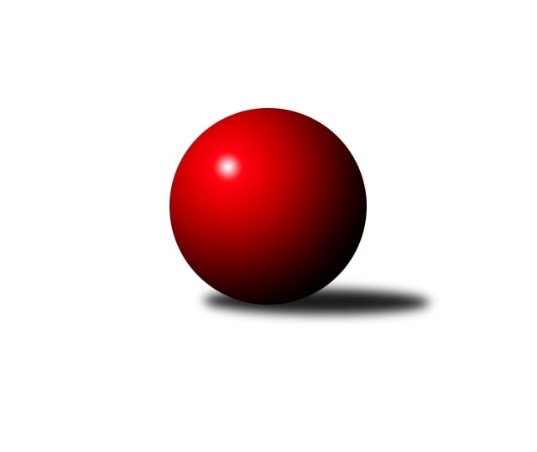 Č.7Ročník 2016/2017	5.11.2016Nejlepšího výkonu v tomto kole: 3406 dosáhlo družstvo: TJ Spartak Přerov1. KLZ 2016/2017Výsledky 7. kolaSouhrnný přehled výsledků:SKK Jičín	- TJ Lokomotiva Česká Třebová	5.5:2.5	3350:3212	16.0:8.0	5.11.KK Blansko 	- KK Slavia Praha	6:2	3359:3262	14.0:10.0	5.11.KK Slovan Rosice	- TJ Valašské Meziříčí	5:3	3305:3209	16.0:8.0	5.11.SKK  Náchod	- KK Konstruktiva Praha 	6:2	3238:3105	16.0:8.0	5.11.TJ Spartak Přerov	- TJ Sokol Duchcov	6:2	3406:3292	15.0:9.0	5.11.TJ Sokol Husovice	- SKK Rokycany	3:5	3113:3119	11.0:13.0	5.11.Tabulka družstev:	1.	KK Slovan Rosice	7	6	0	1	37.0 : 19.0 	99.0 : 69.0 	 3342	12	2.	TJ Spartak Přerov	7	5	1	1	36.0 : 20.0 	98.0 : 70.0 	 3336	11	3.	KK Slavia Praha	7	5	0	2	32.0 : 24.0 	91.5 : 76.5 	 3287	10	4.	KK Blansko	7	4	0	3	34.0 : 22.0 	93.5 : 74.5 	 3262	8	5.	TJ Sokol Duchcov	7	3	2	2	32.0 : 24.0 	87.5 : 80.5 	 3259	8	6.	SKK Rokycany	7	4	0	3	28.0 : 28.0 	82.5 : 85.5 	 3199	8	7.	SKK Jičín	7	3	1	3	28.5 : 27.5 	82.0 : 86.0 	 3278	7	8.	SKK  Náchod	7	3	0	4	28.0 : 28.0 	89.0 : 79.0 	 3250	6	9.	TJ Sokol Husovice	7	3	0	4	26.0 : 30.0 	74.5 : 93.5 	 3159	6	10.	TJ Valašské Meziříčí	7	2	1	4	22.0 : 34.0 	70.5 : 97.5 	 3221	5	11.	KK Konstruktiva Praha	7	1	0	6	17.0 : 39.0 	70.0 : 98.0 	 3119	2	12.	TJ Lokomotiva Česká Třebová	7	0	1	6	15.5 : 40.5 	70.0 : 98.0 	 3115	1Podrobné výsledky kola:	 SKK Jičín	3350	5.5:2.5	3212	TJ Lokomotiva Česká Třebová	Petra Abelová	142 	 138 	 146 	156	582 	 4:0 	 552 	 131	130 	 139	152	Lucie Kaucká	Monika Hercíková	150 	 139 	 118 	134	541 	 2:2 	 541 	 111	142 	 155	133	Klára Pekařová	Michaela Kučerová	138 	 150 	 141 	151	580 	 4:0 	 500 	 137	117 	 128	118	Eva Sedláková	Michaela Nožičková	155 	 132 	 114 	128	529 	 2:2 	 531 	 111	148 	 149	123	Kateřina Kolářová	Nikola Portyšová	149 	 123 	 158 	148	578 	 3:1 	 518 	 117	127 	 127	147	Ludmila Johnová	Nela Pristandová	123 	 151 	 137 	129	540 	 1:3 	 570 	 157	135 	 142	136	Andrea Jánovározhodčí: Nejlepší výkon utkání: 582 - Petra Abelová	 KK Blansko 	3359	6:2	3262	KK Slavia Praha	Zdeňka Ševčíková	131 	 149 	 150 	144	574 	 2:2 	 541 	 122	119 	 151	149	Vladimíra Šťastná	Markéta Ptáčková	145 	 118 	 134 	137	534 	 3:1 	 510 	 141	129 	 123	117	Šárka Marková	Lucie Nevřivová	165 	 146 	 153 	146	610 	 3:1 	 574 	 141	139 	 140	154	Vlasta Kohoutová	Zuzana Musilová	155 	 124 	 140 	140	559 	 3:1 	 540 	 138	136 	 137	129	Helena Gruszková	Tereza Buďová	140 	 115 	 130 	152	537 	 2:2 	 548 	 137	131 	 136	144	Ivana Kaanová	Michaela Zajacová	148 	 129 	 144 	124	545 	 1:3 	 549 	 129	133 	 158	129	Kristýna Jurákovározhodčí: Nejlepší výkon utkání: 610 - Lucie Nevřivová	 KK Slovan Rosice	3305	5:3	3209	TJ Valašské Meziříčí	Naděžda Dobešová	144 	 158 	 139 	153	594 	 4:0 	 496 	 119	134 	 131	112	Jana Navláčilová	Šárka Palková	138 	 130 	 107 	141	516 	 1:3 	 561 	 142	154 	 150	115	Dana Uhříková	Magda Winterová	125 	 148 	 112 	130	515 	 4:0 	 480 	 119	133 	 110	118	Klára Zubajová	Natálie Topičová	166 	 154 	 138 	110	568 	 2:2 	 572 	 143	147 	 153	129	Kristýna Bulfánová	Alena Kantnerová	142 	 151 	 159 	161	613 	 4:0 	 543 	 128	144 	 143	128	Ivana Marančáková	Andrea Axmanová	123 	 123 	 124 	129	499 	 1:3 	 557 	 121	135 	 155	146	Markéta Jandíkovározhodčí: Nejlepší výkon utkání: 613 - Alena Kantnerová	 SKK  Náchod	3238	6:2	3105	KK Konstruktiva Praha 	Šárka Majerová	140 	 138 	 139 	123	540 	 1.5:2.5 	 570 	 150	138 	 138	144	Lenka Nová	Martina Hrdinová	150 	 135 	 147 	134	566 	 4:0 	 466 	 127	114 	 115	110	Kateřina Kohoutová	Nina Brožková	119 	 139 	 133 	121	512 	 2:2 	 489 	 133	116 	 116	124	Libuše Zichová	Ilona Bezdíčková	139 	 127 	 135 	132	533 	 3:1 	 513 	 129	117 	 125	142	Petra Najmanová	Aneta Cvejnová	150 	 137 	 129 	137	553 	 4:0 	 513 	 131	132 	 126	124	Marie Chlumská	Renáta Šimůnková	134 	 127 	 138 	135	534 	 1.5:2.5 	 554 	 128	135 	 138	153	Ludmila Holubovározhodčí: Nejlepší výkon utkání: 570 - Lenka Nová	 TJ Spartak Přerov	3406	6:2	3292	TJ Sokol Duchcov	Stanislava Ovšáková	132 	 147 	 133 	138	550 	 2:2 	 547 	 143	129 	 127	148	Lenka Chalupová	Gabriela Helisová	146 	 139 	 131 	132	548 	 1:3 	 564 	 148	145 	 129	142	Markéta Hofmanová	Monika Pavelková	122 	 132 	 134 	148	536 	 3:1 	 506 	 145	130 	 116	115	Ivana Březinová	Martina Janyšková	149 	 157 	 144 	140	590 	 4:0 	 541 	 128	149 	 130	134	Nikol Plačková	Kamila Katzerová	157 	 167 	 151 	143	618 	 3:1 	 563 	 144	136 	 137	146	Adéla Kolaříková	Kateřina Fajdeková	149 	 132 	 147 	136	564 	 2:2 	 571 	 138	151 	 142	140	Simona Koutníkovározhodčí: Nejlepší výkon utkání: 618 - Kamila Katzerová	 TJ Sokol Husovice	3113	3:5	3119	SKK Rokycany	Markéta Gabrhelová	138 	 118 	 126 	117	499 	 2:2 	 482 	 113	120 	 105	144	Petra Háková *1	Lucie Oriňáková	142 	 124 	 127 	116	509 	 2:2 	 511 	 138	128 	 116	129	Denisa Pytlíková	Eliška Kubáčková	138 	 141 	 140 	130	549 	 2:2 	 546 	 128	147 	 133	138	Lenka Findejsová	Anna Mašláňová	132 	 145 	 147 	131	555 	 4:0 	 484 	 105	136 	 120	123	Marta Kořanová	Lucie Kelpenčevová	127 	 135 	 120 	133	515 	 1:3 	 533 	 149	150 	 124	110	Terezie Krákorová	Ivana Pitronová *2	115 	 132 	 125 	114	486 	 0:4 	 563 	 141	146 	 143	133	Daniela Pochylovározhodčí: střídání: *1 od 61. hodu Kateřina Fürstová, *2 od 96. hodu Veronika ŠtáblováNejlepší výkon utkání: 563 - Daniela PochylováPořadí jednotlivců:	jméno hráče	družstvo	celkem	plné	dorážka	chyby	poměr kuž.	Maximum	1.	Naděžda Dobešová 	KK Slovan Rosice	581.80	385.4	196.4	1.7	3/3	(594)	2.	Simona Koutníková 	TJ Sokol Duchcov	581.25	373.1	208.2	2.4	6/6	(606)	3.	Markéta Jandíková 	TJ Valašské Meziříčí	579.00	372.3	206.8	2.8	4/5	(623)	4.	Kristýna Juráková 	KK Slavia Praha	571.83	371.6	200.3	2.5	6/6	(602)	5.	Natálie Topičová 	KK Slovan Rosice	570.80	368.1	202.7	4.1	3/3	(591)	6.	Alena Kantnerová 	KK Slovan Rosice	569.60	365.9	203.7	1.7	3/3	(613)	7.	Kamila Katzerová 	TJ Spartak Přerov	569.00	369.0	200.0	4.1	2/3	(618)	8.	Zuzana Musilová 	KK Blansko 	568.87	374.0	194.9	3.3	3/3	(606)	9.	Iva Rosendorfová 	KK Slovan Rosice	567.67	381.0	186.7	4.0	3/3	(611)	10.	Lenka Chalupová 	TJ Sokol Duchcov	566.58	378.3	188.3	3.6	6/6	(609)	11.	Tereza Buďová 	KK Blansko 	564.50	372.1	192.4	3.3	2/3	(578)	12.	Kateřina Fajdeková 	TJ Spartak Přerov	564.33	372.9	191.4	3.6	3/3	(582)	13.	Stanislava Ovšáková 	TJ Spartak Přerov	562.00	373.8	188.2	2.2	3/3	(572)	14.	Vladimíra Šťastná 	KK Slavia Praha	561.00	367.3	193.7	2.3	6/6	(586)	15.	Eva Kammelová 	SKK Jičín	560.89	375.3	185.6	6.0	3/4	(593)	16.	Nikola Portyšová 	SKK Jičín	558.94	365.1	193.9	3.3	4/4	(578)	17.	Vlasta Kohoutová 	KK Slavia Praha	558.10	377.0	181.1	3.3	5/6	(575)	18.	Lucie Nevřivová 	KK Blansko 	557.67	364.5	193.2	3.4	3/3	(610)	19.	Martina Janyšková 	TJ Spartak Přerov	557.67	370.0	187.7	4.3	3/3	(598)	20.	Nikol Plačková 	TJ Sokol Duchcov	556.83	375.7	181.2	5.0	6/6	(575)	21.	Gabriela Helisová 	TJ Spartak Přerov	554.07	376.9	177.2	5.5	3/3	(594)	22.	Renáta Šimůnková 	SKK  Náchod	553.81	369.5	184.3	2.5	4/4	(578)	23.	Adéla Kolaříková 	TJ Sokol Duchcov	553.70	364.6	189.1	3.5	5/6	(593)	24.	Terezie Krákorová 	SKK Rokycany	553.53	376.9	176.6	4.8	5/5	(619)	25.	Anna Mašláňová 	TJ Sokol Husovice	553.44	366.1	187.3	4.3	4/4	(592)	26.	Denisa Pytlíková 	SKK Rokycany	553.33	358.5	194.8	2.3	5/5	(582)	27.	Martina Hrdinová 	SKK  Náchod	551.31	362.1	189.3	2.7	4/4	(591)	28.	Michaela Kučerová 	SKK Jičín	550.63	366.3	184.3	3.7	4/4	(580)	29.	Aneta Cvejnová 	SKK  Náchod	548.42	359.0	189.4	3.2	3/4	(585)	30.	Lenka Findejsová 	SKK Rokycany	548.07	363.1	185.0	5.5	5/5	(569)	31.	Nina Brožková 	SKK  Náchod	547.13	363.4	183.7	4.4	4/4	(592)	32.	Kristýna Bulfánová 	TJ Valašské Meziříčí	546.20	362.6	183.6	4.8	5/5	(574)	33.	Monika Hercíková 	SKK Jičín	544.88	373.2	171.7	6.0	4/4	(556)	34.	Klára Pekařová 	TJ Lokomotiva Česká Třebová	542.93	372.0	170.9	4.9	5/5	(578)	35.	Ludmila Holubová 	KK Konstruktiva Praha 	542.63	366.9	175.8	4.1	4/6	(558)	36.	Kateřina Kolářová 	TJ Lokomotiva Česká Třebová	542.60	367.7	174.9	4.1	5/5	(558)	37.	Ivana Březinová 	TJ Sokol Duchcov	542.50	368.3	174.3	4.4	6/6	(579)	38.	Lucie Tauerová 	KK Slavia Praha	541.25	366.6	174.6	4.6	4/6	(557)	39.	Šárka Palková 	KK Slovan Rosice	540.17	368.5	171.7	7.3	2/3	(556)	40.	Ivana Marančáková 	TJ Valašské Meziříčí	540.08	358.3	181.8	4.2	4/5	(581)	41.	Dana Adamů 	SKK  Náchod	539.67	357.3	182.3	4.7	3/4	(557)	42.	Nela Pristandová 	SKK Jičín	539.44	357.7	181.8	2.9	3/4	(551)	43.	Eliška Kubáčková 	TJ Sokol Husovice	539.00	359.7	179.3	4.0	4/4	(556)	44.	Zdeňka Ševčíková 	KK Blansko 	538.40	356.0	182.4	4.8	3/3	(600)	45.	Michaela Zajacová 	KK Blansko 	537.13	370.3	166.9	7.0	2/3	(555)	46.	Andrea Axmanová 	KK Slovan Rosice	535.60	373.1	162.5	6.1	3/3	(579)	47.	Lucie Kaucká 	TJ Lokomotiva Česká Třebová	535.20	357.3	177.9	5.8	5/5	(558)	48.	Daniela Pochylová 	SKK Rokycany	534.33	358.5	175.9	4.9	5/5	(566)	49.	Monika Pavelková 	TJ Spartak Přerov	534.07	358.7	175.3	5.1	3/3	(554)	50.	Ludmila Johnová 	TJ Lokomotiva Česká Třebová	534.00	369.0	165.0	3.8	5/5	(542)	51.	Helena Gruszková 	KK Slavia Praha	533.25	368.0	165.3	6.0	4/6	(558)	52.	Šárka Marková 	KK Slavia Praha	533.13	360.8	172.4	5.6	4/6	(551)	53.	Ivana Kaanová 	KK Slavia Praha	532.80	368.2	164.6	5.5	5/6	(557)	54.	Lenka Nová 	KK Konstruktiva Praha 	532.58	355.8	176.8	5.5	6/6	(590)	55.	Veronika Štáblová 	TJ Sokol Husovice	530.89	362.3	168.6	5.4	3/4	(554)	56.	Lucie Kelpenčevová 	TJ Sokol Husovice	529.13	360.9	168.3	7.0	4/4	(584)	57.	Lenka Kalová  st.	KK Blansko 	526.50	349.5	177.0	5.5	2/3	(542)	58.	Michaela Nožičková 	SKK Jičín	526.50	360.5	166.0	5.3	3/4	(546)	59.	Eva Kopřivová 	KK Konstruktiva Praha 	526.25	358.0	168.3	6.8	4/6	(538)	60.	Martina Čapková 	KK Konstruktiva Praha 	524.63	355.3	169.4	5.4	4/6	(550)	61.	Petra Najmanová 	KK Konstruktiva Praha 	521.80	356.1	165.7	5.7	5/6	(581)	62.	Markéta Ptáčková 	KK Blansko 	521.60	357.7	163.9	5.5	3/3	(580)	63.	Jana Navláčilová 	TJ Valašské Meziříčí	519.92	352.7	167.3	8.0	4/5	(555)	64.	Marta Kořanová 	SKK Rokycany	516.50	350.8	165.7	7.4	4/5	(550)	65.	Dana Viková 	SKK Jičín	515.33	359.7	155.7	8.0	3/4	(545)	66.	Lucie Oriňáková 	TJ Sokol Husovice	511.75	353.7	158.1	7.8	4/4	(529)	67.	Klára Zubajová 	TJ Valašské Meziříčí	508.50	355.8	152.8	11.3	4/5	(553)	68.	Marie Chlumská 	KK Konstruktiva Praha 	506.00	348.6	157.4	6.2	5/6	(520)	69.	Kateřina Kohoutová 	KK Konstruktiva Praha 	503.75	345.0	158.8	7.3	4/6	(535)	70.	Libuše Zichová 	KK Konstruktiva Praha 	503.25	351.5	151.8	10.3	4/6	(524)	71.	Kateřina Fürstová 	SKK Rokycany	489.83	340.0	149.8	13.8	4/5	(557)		Lenka Tomášková 	SKK Jičín	584.00	390.0	194.0	4.0	1/4	(584)		Petra Abelová 	SKK Jičín	582.00	395.0	187.0	0.0	1/4	(582)		Markéta Hofmanová 	TJ Sokol Duchcov	572.17	362.0	210.2	2.8	3/6	(595)		Marie Kolářová 	SKK Jičín	568.00	354.0	214.0	1.0	1/4	(568)		Michaela Sedláčková 	TJ Spartak Přerov	562.00	375.0	187.0	3.0	1/3	(562)		Andrea Jánová 	TJ Lokomotiva Česká Třebová	550.67	368.3	182.3	4.4	3/5	(570)		Barbora Vaštáková 	TJ Valašské Meziříčí	549.33	358.8	190.5	4.0	2/5	(571)		Monika Wajsarová 	TJ Lokomotiva Česká Třebová	545.17	371.8	173.3	2.5	3/5	(572)		Zuzana Machalová 	TJ Spartak Přerov	541.00	353.0	188.0	2.5	1/3	(558)		Pavla Čípová 	TJ Valašské Meziříčí	540.50	369.5	171.0	9.0	2/5	(551)		Petra Háková 	SKK Rokycany	539.00	380.0	159.0	10.0	1/5	(539)		Markéta Gabrhelová 	TJ Sokol Husovice	535.00	364.6	170.4	5.4	2/4	(556)		Dana Uhříková 	TJ Valašské Meziříčí	534.67	370.3	164.3	7.0	3/5	(561)		Šárka Majerová 	SKK  Náchod	534.25	353.5	180.8	4.8	2/4	(540)		Hana Šeborová 	TJ Lokomotiva Česká Třebová	529.67	358.2	171.5	6.2	3/5	(550)		Ilona Bezdíčková 	SKK  Náchod	526.50	354.8	171.7	4.8	2/4	(537)		Kristýna Štreichová 	TJ Valašské Meziříčí	524.67	359.3	165.3	8.7	3/5	(537)		Magda Winterová 	KK Slovan Rosice	521.75	369.0	152.8	6.5	1/3	(531)		Michaela Erbenová 	TJ Sokol Duchcov	518.00	348.0	170.0	7.0	2/6	(547)		Soňa Daňková 	KK Blansko 	518.00	349.0	169.0	4.0	1/3	(518)		Růžena Svobodová 	TJ Sokol Duchcov	509.00	355.5	153.5	6.0	2/6	(513)		Hana Viewegová 	KK Konstruktiva Praha 	498.00	335.5	162.5	6.5	2/6	(515)		Eva Sedláková 	TJ Lokomotiva Česká Třebová	497.00	343.8	153.3	12.8	2/5	(500)		Lenka Hanušová 	TJ Sokol Husovice	481.00	343.0	138.0	0.0	1/4	(481)Sportovně technické informace:Starty náhradníků:registrační číslo	jméno a příjmení 	datum startu 	družstvo	číslo startu1044	Renata Šimůnková	05.11.2016	SKK  Náchod	7x12682	Petra Abelová	05.11.2016	SKK Jičín	1x24858	Dana Uhříková	05.11.2016	TJ Valašské Meziříčí	4x15577	Ludmila Eliášová	05.11.2016	TJ Lokomotiva Česká Třebová	5x8966	Jaroslav Sanák	05.11.2016	KK Slavia Praha	4x
Hráči dopsaní na soupisku:registrační číslo	jméno a příjmení 	datum startu 	družstvo	Program dalšího kola:8. kolo12.11.2016	so	10:00	SKK Rokycany - SKK Jičín	12.11.2016	so	10:00	TJ Sokol Duchcov - KK Blansko 	12.11.2016	so	11:30	KK Konstruktiva Praha  - TJ Spartak Přerov	12.11.2016	so	13:00	TJ Valašské Meziříčí - TJ Sokol Husovice	12.11.2016	so	14:00	KK Slavia Praha - KK Slovan Rosice	12.11.2016	so	14:00	TJ Lokomotiva Česká Třebová - SKK  Náchod	Nejlepší šestka kola - absolutněNejlepší šestka kola - absolutněNejlepší šestka kola - absolutněNejlepší šestka kola - absolutněNejlepší šestka kola - dle průměru kuželenNejlepší šestka kola - dle průměru kuželenNejlepší šestka kola - dle průměru kuželenNejlepší šestka kola - dle průměru kuželenNejlepší šestka kola - dle průměru kuželenPočetJménoNázev týmuVýkonPočetJménoNázev týmuPrůměr (%)Výkon1xKamila KatzerováPřerov6181xKamila KatzerováPřerov112.546183xAlena KantnerováRosice6132xAlena KantnerováRosice111.296131xLucie NevřivováBlansko6101xLucie NevřivováBlansko110.746103xNaděžda DobešováRosice5942xNaděžda DobešováRosice107.845942xMartina JanyškováPřerov5901xDaniela PochylováRokycany107.545631xPetra AbelováJičín 5822xMartina JanyškováPřerov107.44590